19. Verlies en schade19. Verlies en schade19. Verlies en schade19. Verlies en schade19. Verlies en schade19. Verlies en schadeActies bij ontdekking schadePersonenProcesGerelateerde proceduresInformatieSysteemActies bij ontdekking schade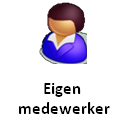 EigenmedewerkerActies bij ontdekking schadeActies bij ontdekking schadeEigenmedewerkerActies bij ontdekking verliesEigenmedewerker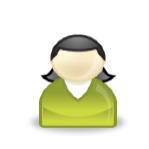 EigenaarActies bij ontdekking verliesActies bij ontdekking verliesEigenmedewerkerVervolgactiesEigenmedewerkerTeruggevonden gestolen objectenEigenmedewerker